Zadania numer 11.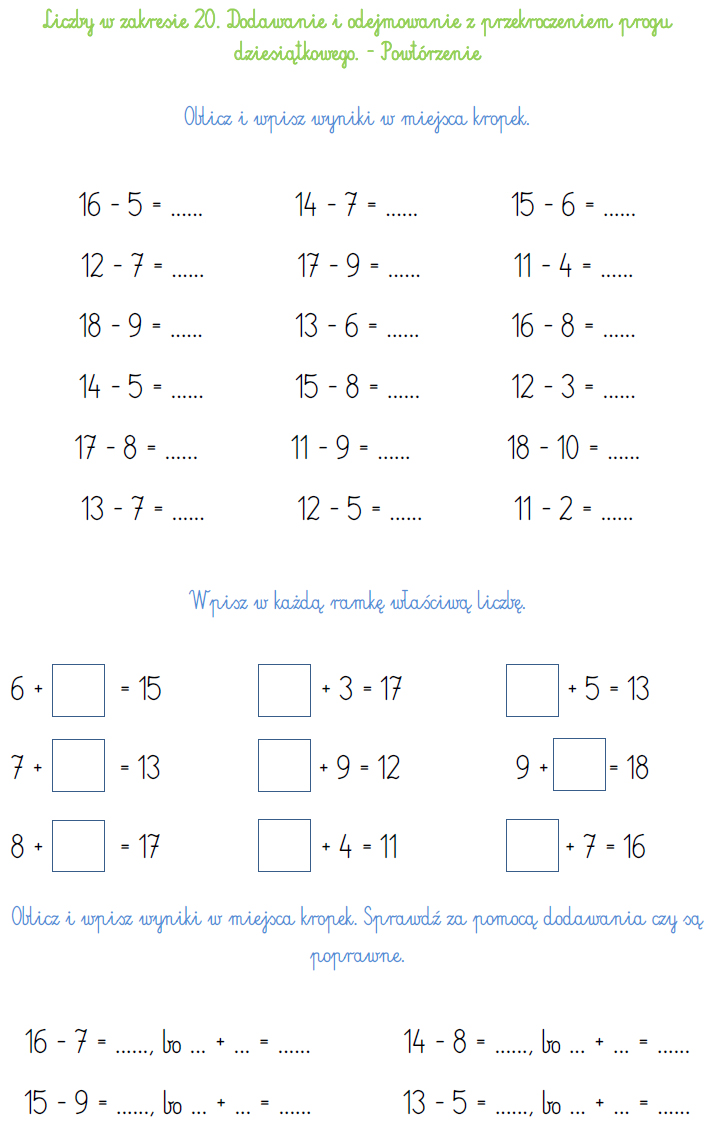 2.3. Rozwiąż zadnieKrysia wyszła do szkoły o 7.00 rano, a wróciła o 12.00 w południe. Ile była godzin w szkole?_____________________________________________________________Odpowiedź: W szkole była ____________ godzin.